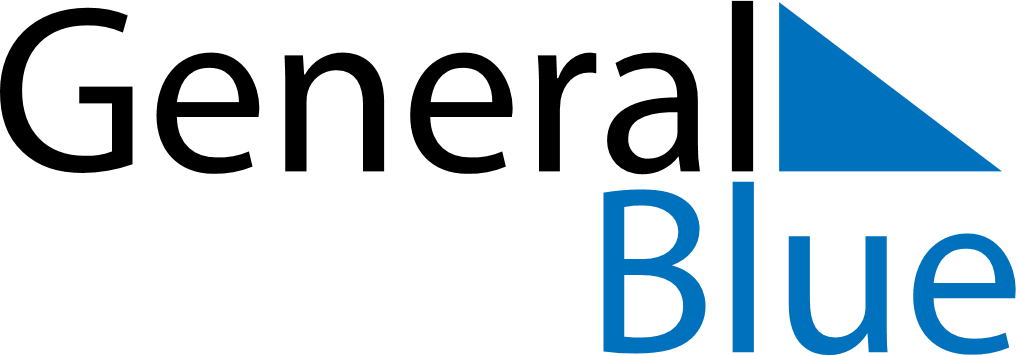 March 2024March 2024March 2024March 2024March 2024March 2024March 2024Lodi, Lombardy, ItalyLodi, Lombardy, ItalyLodi, Lombardy, ItalyLodi, Lombardy, ItalyLodi, Lombardy, ItalyLodi, Lombardy, ItalyLodi, Lombardy, ItalySundayMondayMondayTuesdayWednesdayThursdayFridaySaturday12Sunrise: 7:00 AMSunset: 6:08 PMDaylight: 11 hours and 8 minutes.Sunrise: 6:58 AMSunset: 6:09 PMDaylight: 11 hours and 11 minutes.34456789Sunrise: 6:56 AMSunset: 6:11 PMDaylight: 11 hours and 14 minutes.Sunrise: 6:54 AMSunset: 6:12 PMDaylight: 11 hours and 18 minutes.Sunrise: 6:54 AMSunset: 6:12 PMDaylight: 11 hours and 18 minutes.Sunrise: 6:52 AMSunset: 6:14 PMDaylight: 11 hours and 21 minutes.Sunrise: 6:51 AMSunset: 6:15 PMDaylight: 11 hours and 24 minutes.Sunrise: 6:49 AMSunset: 6:16 PMDaylight: 11 hours and 27 minutes.Sunrise: 6:47 AMSunset: 6:18 PMDaylight: 11 hours and 30 minutes.Sunrise: 6:45 AMSunset: 6:19 PMDaylight: 11 hours and 33 minutes.1011111213141516Sunrise: 6:43 AMSunset: 6:20 PMDaylight: 11 hours and 37 minutes.Sunrise: 6:41 AMSunset: 6:22 PMDaylight: 11 hours and 40 minutes.Sunrise: 6:41 AMSunset: 6:22 PMDaylight: 11 hours and 40 minutes.Sunrise: 6:39 AMSunset: 6:23 PMDaylight: 11 hours and 43 minutes.Sunrise: 6:38 AMSunset: 6:24 PMDaylight: 11 hours and 46 minutes.Sunrise: 6:36 AMSunset: 6:26 PMDaylight: 11 hours and 49 minutes.Sunrise: 6:34 AMSunset: 6:27 PMDaylight: 11 hours and 53 minutes.Sunrise: 6:32 AMSunset: 6:28 PMDaylight: 11 hours and 56 minutes.1718181920212223Sunrise: 6:30 AMSunset: 6:30 PMDaylight: 11 hours and 59 minutes.Sunrise: 6:28 AMSunset: 6:31 PMDaylight: 12 hours and 2 minutes.Sunrise: 6:28 AMSunset: 6:31 PMDaylight: 12 hours and 2 minutes.Sunrise: 6:26 AMSunset: 6:32 PMDaylight: 12 hours and 5 minutes.Sunrise: 6:24 AMSunset: 6:33 PMDaylight: 12 hours and 9 minutes.Sunrise: 6:23 AMSunset: 6:35 PMDaylight: 12 hours and 12 minutes.Sunrise: 6:21 AMSunset: 6:36 PMDaylight: 12 hours and 15 minutes.Sunrise: 6:19 AMSunset: 6:37 PMDaylight: 12 hours and 18 minutes.2425252627282930Sunrise: 6:17 AMSunset: 6:39 PMDaylight: 12 hours and 21 minutes.Sunrise: 6:15 AMSunset: 6:40 PMDaylight: 12 hours and 25 minutes.Sunrise: 6:15 AMSunset: 6:40 PMDaylight: 12 hours and 25 minutes.Sunrise: 6:13 AMSunset: 6:41 PMDaylight: 12 hours and 28 minutes.Sunrise: 6:11 AMSunset: 6:43 PMDaylight: 12 hours and 31 minutes.Sunrise: 6:09 AMSunset: 6:44 PMDaylight: 12 hours and 34 minutes.Sunrise: 6:07 AMSunset: 6:45 PMDaylight: 12 hours and 37 minutes.Sunrise: 6:05 AMSunset: 6:46 PMDaylight: 12 hours and 40 minutes.31Sunrise: 7:04 AMSunset: 7:48 PMDaylight: 12 hours and 44 minutes.